『　連　』運営ルール①連　活動補助費・連　年度上限10,000円⇒年度末に報告書に領収書（コピー不可）を添付のうえ、支部へ提出。精算金の支払いは事後精算（代表者の共同購入代金と集金相殺）・範囲：人件費、寄付等は不可。講師謝金は可（生活クラブ以外で技能を生かし対価を得ている組合員を、組合員ではなく講師として招聘し講師料を支払うことも可能）。②連の定義組合員が3人以上で構成する。（代表者は組合員とする）参加メンバーは支部、ブロックを超えても可（代表者の支部へ所属します）。員外参加可（拡大視点）。　　　　複数所属可。連の活動期間は年度内とする。登録は毎年結成届を支部に申請し支部の承認を得るものとする。また連は年度末（3月末）に「活動報告書兼活動補助費申請書」および「活動補助費精算書」を支部へ提出する。連は支部が認可する（申請書）。連の登録禁止事項（全体統一）：宗教・特定政党・マルチ商法・営業行為・占い・スピリチュアル・反社会的公序良俗に反する活動。継続性がある活動（頻度は支部判断）。公開性（加入脱退の自由・新規メンバーを受け入れるオープンな体制）。　支部活動への協力。拠点（くらぶルーム・くらぶメゾン・生活館）の利用は支部活動と同様とし、利用可とする。連単独の活動はイベント保険の適用外とする。エッコロ制度は託児のみ、くらしのサポートでの利用を可とします。③結成手順連の募集：理事会で作成した登録申請の書式を組合員へ配布する。連結成希望者が支部運営委員会へ登録申請書を提出し、支部運営委員会で審査を行う。連登録申請期間は4月から12月末までとする。※申請が受理できるのは2024年12月31日までに支部委員会に承認をされた「連」に限る。④広報連のWeb関連（Facebookグループ「生活クラブ埼玉組合員サイト」活用可・生活クラブ公式Facebookにいいねしてつながりましょう）支部機関紙掲載（特集号・最初のきっかけとして申請前のメンバー募集など）。ただし、機関紙発行は支部判断。連による独自チラシの組合員配布は、支部運営委員会で確認を要する。また印刷物（紙、製版代）にかかる費用は有料とする。連活動補助費による支払いは可。⑤運営ルールの改定と予算総額の決定理事会は運営ルールについて年度毎に活動総括を行い必要に応じて見直しを行う。運営ルール改定は理事会で決定する。予算総額の上限は、必要に応じて理事会で見直しを行い決定する。★連　活動補助費　運用規定1．申請できる費用3名以上で構成しており、支部から承認を受け、活動実態のある連は活動費用を申請することができます。ただし、領収書がない費用や、領収書があっても内訳がわからない費用については申請できません。２．申請できない費用３．組合員活動費の申請方法と支払方法登録している連は年度末に連　活動報告書兼活動補助費申請書と連　活動補助費精算書を作成し、領収書を添付して支部運営委員会またはブロック事務局（各センター）に提出してください。5月集金時に代表者の共同購入代金で集金相殺します。注意：活動補助費精算の対象となるのは申請書が支部から承認されてからの活動が対象です。４．連活動補助費精算書の書き方・領収書を必要とする項目()と交通費を申請する項目（）に分けて記載してください。・日付は領収書となるべく一致させてください。・活動内容、企画名、摘要欄はいずれも空欄のないように記入してください。・領収書の番号と一致させてください。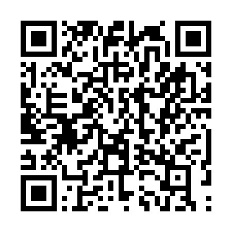 5．マイナンバー制度に伴う「講師料・謝礼」の取り扱いついて1）．学習会・講演会・講習会等の講師への対応①学習会等の個人への講師謝礼に対しては源泉所得税が発生します。支部・ブロック・全　体・その他(「連」・エッコロひろば等)で開催する学習会等で講師依頼をする際は、先方に個人or法人として講師を受けるのかを確認のうえ、個人に対して講師謝礼を支払う際は源泉所得税を含んだ領収書を受け取るようにして下さい。(詳細は下記の「-講師料・謝礼が発生する際の処理方法-」参照)②毎年、本部総務部にて年始に支払調書を作成し税務署へ提出しています。講師一人一人の年間講師料の金額によって支払調書が必要になる場合と不要になる場合が発生します。マイナンバーの取得が必要となる場合は、総務部より講師等本人に連絡を取り、マイナンバーのコピー・本人確認書類の返送等の依頼対応をしていきます。【講師料・謝礼が発生する際の処理方法について】学習会や講演会・講習会を開催し、個人に講師料・謝礼を支払う時は源泉所得税を加算した領収書の発行が必要です。ただし、団体や企業に対して講師料などの謝礼をお支払いする場合、源泉所得税の対象となりません。１）．領収書を作成する際の注意①講師料などの謝礼とは別に交通費が発生する場合は、別途領収書を発行して下さい。②源泉所得税は、生活クラブの負担となります。③講師料などの謝礼を個人にお支払いする場合は、領収書に記載する「総額」には、源泉所得税や消費税などが含まれていますので、実際にお支払いする金額とは異なります。④企業や団体に対して講師料などの謝礼をお支払いする場合、源泉所得税の対象となりませんので、実際にお支払いする講師料のみを記載した領収書を使い、金額を渡します。２）．領収書記入例（個人に渡す時の領収書記載例：講演会講師料として10,000円を支払う）開催日の日付（または講師が講師料を受け取る日付）宛名は「生活クラブ生活協同組合」金額は、源泉所得税を含んだ金額を記入する。(実際に渡す金額は10,000円)但書きは、「●●講演会講師料として」と記入講師に直筆のサインで、住所と氏名と電話番号を記載してもらう（印鑑があれば尚、良い。）※記載金額については、別表の「報酬金額（源泉所得税）早見表」を参照のこと報酬金額（源泉所得税）早見表３）．組合員活動費で申請する際の記入方法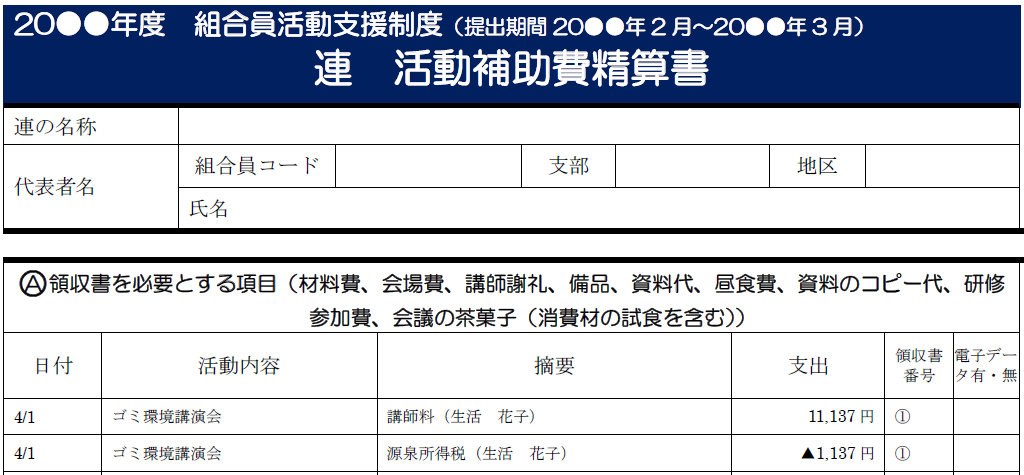 ①講師料として源泉税を含んで記載してください。②その下段に源泉所得税を「マイナス」で記載してください。（マイナスは▲で記入）生活クラブ生協　埼玉　　2016年2月23日確認2024年3月20日修正確認領　収　書①20●●年4月20日②生活クラブ生活協同組合　様③￥11,137－＊１）④　但　ごみ環境講演会講師料として上記正に領収いたしました⑤埼玉県川口市小谷場206生活　花子電話番号　○○○-○○○-○○○○報酬支払金額1,0002,0003,0004,0005,0006,0007,0008,0009,00010,000領収書金額1,1132,2273,3414,4545,5686,6827,7958,90910,02311,137源泉所得税1132273414545686827959091,0231,137報酬支払金額11,00012,00013,00014,00015,00016,00017,00018,00019,00020,000領収書金額12,25013,36414,47815,59116,70517,81918,93320,04621,16022,274源泉所得税1,2501,3641,4781,5911,7051,8191,9332,0462,1602,274支払金額21,00022,00023,00024,00025,00026,00027,00028,00029,00030,000領収書金額23,38724,50125,61526,72927,84228,95630,07031,18332,29733,411源泉所得税2,3872,5012,6152,7292,8422,9563,0703,1833,2973,411支払金額31,00032,00033,00034,00035,00036,00037,00038,00039,00040,000領収書金額34,52535,63836,75237,86638,97940,09341,20742,32043,43444,548源泉所得税3,5253,6383,7523,8663,9794,0934,2074,3204,4344,548支払金額41,00042,00043,00044,00045,00046,00047,00048,00049,00050,000領収書金額45,66246,77547,88949,00350,11651,23052,34453,45854,57155,685源泉所得税4,6624,7754,8895,0035,1165,2305,3445,4585,5715,685支払金額55,00060,00065,00070,00075,00080,00085,00090,00095,000100,000領収書金額61,25466,82272,39177,95983,52889,09694,665100,233105,802111,370源泉所得税6,2546,8227,3917,9598,5289,0969,66510,23310,80211,370